Czego uczymy się w styczniu w grupie pięciolatków?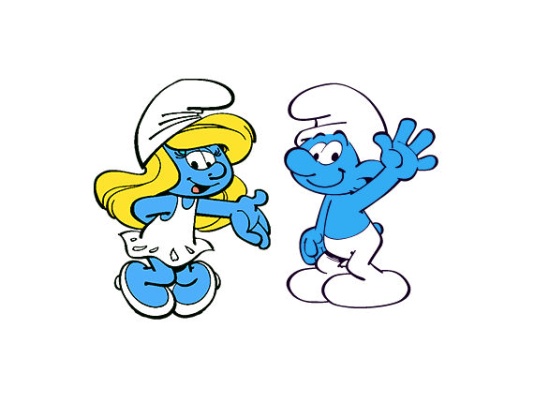 Tydzień 17: Nowy RokTydzień 18: Bale w karnawaleUmiejętności dziecka:Jest zainteresowane czytaniem, podejmuje próby czytaniaWie, że litery budują wyrazy,  z których powstają zdania, będące źródłem informacjiSłucha różnych tekstów i wypowiada się na ich tematUdziela płynnych odpowiedzi na  pytania, budując zdaniaWzbogaca słownictwo i posługuje się nim Dzieli wyrazy na sylabyRozpoznaje głoski i litery: O, A, M, T, E, L, I, D, U, P, B, Y, W, Ł, Z, KWysłuchuje podane głoski w wyrazachJest zainteresowane pisaniem, prawidłowo posługuje się kredkami, ołówkiem Doskonali sprawność manualną i grafomotoryczną Doskonali umiejętność mierzenia czasuWie, czym jest następstwo czasu, posługuje się nazwami związanymi z czasem (dzień, noc, nazwy miesięcy, dni tygodnia, pory roku)Rozpoznaje cyfrę: 1, 2, 3, 4, 5, 6Przelicza elementy, posługuje się liczebnikami głównymi i porządkowymi Klasyfikuje przedmioty wg wielkości, kształtu,  koloru i przeznaczeniaWypowiada się za pomocą różnych technik plastycznych (maluje, lepi z plasteliny)